ПРОТОКОЛ № 7заседания Общественного совета при министерстве образования Новосибирской области––––––––––––––––––––––––––––––––––––––––––––––––––––––––––––––––––НовосибирскДата проведения: 15 декабря 2022 годаМесто проведения: ГАУ ДПО НСО НИПКиПРО, ул. Блюхера, 40, 3 этаж Время проведения: 16:00 – 18:00Присутствовали:Члены Общественного совета (очно и дистанционно).Приглашенные:Федорчук С.В., министр образования НСО.Щукин В.Н., заместитель министра образования Новосибирской области.Открыл заседание Яковлев О.Г., председатель Общественного совета при министерстве образования Новосибирской области, внёс предложения рассмотреть следующие вопросы в Повестке дня:Круглый стол. Взгляд Общественного совета: организация системы воспитательной работы в образовательных организациях Новосибирской области. 2. Обеспечение безопасной среды в образовательных организациях в системе образования Новосибирской области.Яковлев О.Г. отметил, что оба вопроса из повестки дня инициированы членами Общественного совета.Во вступительном слове министр образования НСО Федорчук С.В. обратил внимание на то, что вопрос воспитания остаётся одним из самых актуальных. На данном этапе есть указ Президента РФ № 809, который определяет направления воспитательной работы. Должное внимание необходимо уделять патриотизму, который начинается с формирования нравственных основ. Это даёт возможность подбирать новые инструменты, помогающие реализовывать воспитательную работу, а именно: РДШ, юнармия, студенческие объединения. Министр отметил, что очевидной проблемой остаётся вопрос квалификации педагогических работников, задействованных в системе воспитательной работы. При этом необходимо учитывать, что воспитание в школе – это не воспитание в целом, а учитель – человек, который участвует в процессе воспитания, но не является его организатором. Следует обратить внимание на создание отработанной системы патриотического воспитания, которая будет направлена на воспитание гражданина для общества. При этом совместными усилиями педагогического сообщества и родительской общественности появится возможность сформировать позитивный взгляд на коллективизм.По второму пункту повестки дня министр отметил, что вопрос безопасности образовательного пространства связан не только с компетентностью работников охранных предприятий, но и с безопасным пространством в общем понимании этого вопроса.Яковлев О.Г. открыл работу круглого стола, акцентируя внимание на том, что тема была выбрана в связи с общественными изменениями в системе воспитательной работы в образовательных организациях. Слушали: Пель В.С. об организации системы воспитательной работы в образовательных организациях Новосибирской области.В ходе выступления были сделаны следующие уточнения:- Федорчук С.В. обратил внимание на то, что действующая рабочая программа воспитания Новосибирской области создавалась без установок федерального уровня. - Пель В.С. заметила, что воспитание, как система, в определённый период развития государства было совершенно искоренено из школы, поэтому необходимо искать механизмы, которые помогут заполнить потерянное в образовательно-воспитательном пространстве. На первом месте – подготовка кадров для работы в воспитательной системе.- Федорчук С.В. отметил, что в Новосибирской области начата работа по подготовке специалистов этой направленности. Особое место в этом вопросе отводится РДШ, выпускники которого поступают в педагогические колледжи и ВУЗы.- Пель В.С. утонила ,что РДШ – это локальный опыт, и присутствуют моменты, когда в образовательной организации РДШ лишь формальность. - Федорчук С.В. привел пример из книги (цитирование). Заметил, что отсутствие связи «школа-родители», «родители-родители», а также понимание, что нравственные ценности, как часть воспитательного процесса, формируется, в первую очередь, в семье.- Майоров С.С. в ходе работы круглого стола высказал мнение, что система воспитания исключительно формальна, крайне бюрократична, выстроена олигархически.Предложение по решению Общественного совета:Рекомендовать Министерству образования:актуализировать региональную программу воспитания в ОО с ориентиром на федеральную Примерную рабочую программу воспитания для ОО от 23 июня 2022г.;поддерживать процесс развития детских и молодёжных организаций в ОО, как важнейшего звена в формировании гражданской позиции будущего члена гражданского общества;предложить разработку программ по развитию органов школьного самоуправления как условия формирования мотивации к социально значимой и созидательной деятельности обучающихся;рекомендовать ОО развивать деятельность школьных музеев как центров духовно-нравственного и гражданско-патриотического воспитания;совершенствовать институт классного руководства как важнейшего условия реализации принципа воспитания в коллективе и через коллектив;поддержать идею использования воспитательного потенциала дополнительного образования в условиях жизнедеятельности ОО через введение ставок педагогов дополнительного образования;в условиях динамично развивающейся СО РФ усилить внимание к вопросам научно-методического, кадрового и материально-инфраструктурного обеспечения.Проголосовали «за» - единогласно.По второму вопросу слушали Лымаря А.В., консультанта отдела  развития материально-технической базы образования управления материальных ресурсов и государственных заданий министерства образования НСО об обеспечении безопасной среды в образовательных организациях в системе образования Новосибирской области; Кирилина К.В., заместителя директора Образовательного центра Гимназии № 6 «Горностай». В процессе обсуждения были затронуты следующие моменты, а именно: Кигель И.А. обратился за уточнениями об использовании систем распознавания лиц в организации безопасной среды в образовательных учреждениях НСО.   Лымарь А.В. отметил, что данная система применена в гимназии № 1  в стадии апробации. - Яковлев О.Г. внес пояснение, что второй вопрос повестки заседания был инициирован членами Общественного совета с опорой на вопросы, поступившие от педагогических работников. События в Ижевске показали, что необходимо проводить обучение сотрудников образовательных организаций при ЧС. Так же председатель Общественного совета обратился за уточнениями о наличии обучающих методик при антитеррористических ситуациях.Кирилин К.В. разъяснил, что в работе с педагогическими сотрудниками применяются стандартные инструктажи, используются памятки, проводятся тренировочные эвакуации.Яковлев О.Г. уточнил, что управление ситуацией при  данных ситуациях должно проводиться через определённый отработанный алгоритм действий, к которому может привести только развёрнутая целенаправленная работа в этом направлении.Пель В.С. обратила внимание на вопрос об открытости образовательной организации, об особенном подходе в формировании работы по обучению педагогического коллектива действиям в режиме ЧС.Майоров С.С. отметил, что на сегодняшний день безопасность приобретает абсурдные формы, что мешает некоторым действиям в адрес образовательной организации (пример про каток).Предложение по решению Общественного совета:Принять к сведению информацию о системе обеспечения безопасной среды в образовательных организациях Новосибирской области.Рекомендовать Министерству образования:2.1.  Осуществить мониторинг готовности ОО к событиям и угрозам чрезвычайного характера;Принять меры по повышению готовности сотрудников ОО к реагированию на события и угрозы чрезвычайного характера; Принять меры по повышению психологического комфорта и ощущению безопасности участников образовательного процесса в ОО. Проголосовали «за» - единогласно.Щукин В.Н., заместитель министра образования Новосибирской области, резюмируя работу круглого стола, обратился с просьбой к членам Общественного совета отразить в решении заседания мнение об оценке результативности системы воспитательной работы в Новосибирской области.По второму вопросу повестки дня заместитель министра образования НСО отметил, что образовательная среда, в первую очередь, должна быть дружественной. Это может быть сформировано всеми работниками образовательной организации. Особое внимание уделено и информационной безопасности (регулярные мониторинги помогают отслеживать ситуацию). Пель В.С. предложила внести в проект решения по первому вопросу повестки дня оценку результативности системы воспитательной работы в Новосибирской области как развивающейся и определяющей направление деятельности на формирование личности участников образовательного процесса. В рамках круглого стола, обсудив систему  организации воспитательной работы в образовательных организациях Новосибирской области, члены Общественного совета пришли к выводу, что действующие системы воспитания в образовательных организациях Новосибирской области выходят из турбулентного состояния и выстраивают современные системы организации воспитания, ориентированные на поступательное развитие с учётом реальных возможностей образовательной организации и опорой на лучшие практики воспитания отечественной системы образования. Представленная  Министерством образования Новосибирской области позиция по данному вопросу показывает, что опора на лучшие воспитательные практики и традиции отечественной педагогики позволяет направлять усилия на решение проблем научно-методического, кадрового и материально-инфраструктурного обеспечения систем воспитания, что создаёт устойчивое и поступательное развитие воспитательных систем образовательных организаций Новосибирской области в новой реальности.Яковлев О.Г. обратился к членам Общественного совета с рекомендацией активизации работы по составлению плана работы на 2023 год.Председатель Общественного совета при министерстве образования Новосибирской области 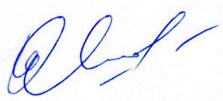 Яковлев О. Г.